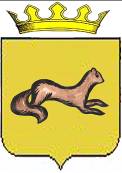 КОНТРОЛЬНО-СЧЕТНЫЙ ОРГАН____ОБОЯНСКОГО РАЙОНА КУРСКОЙ ОБЛАСТИ____306230, Курская обл., г. Обоянь, ул. Шмидта д.6, kso4616@rambler.ruЗАКЛЮЧЕНИЕ №69по результатам финансово-экономической экспертизы проекта постановления Администрации Обоянского района Курской области «Об утверждении муниципальной программы муниципального района «Обоянский район» Курской области «Содействие занятости населения в Обоянском районе Курской области»»г. Обоянь                                                                                          25 октября 2022 г.	Основания для проведения экспертно-аналитического мероприятия: Федеральный Закон от 07 февраля 2011г. № 6-ФЗ «Об общих принципах организации и деятельности контрольно-счетных органов субъектов Российской Федерации и муниципальных образований», Решение Представительного Собрания Обоянского района Курской области от 29 марта 2013 г. № 2/23-II «О создании Контрольно-счетного органа Обоянского района Курской области и об утверждении Положения о Контрольно-счетном органе Обоянского района Курской области», Приказ от 18.03.2022 №7 «О внесении изменений в приказ №82 от 15.12.2021 «Об утверждении плана деятельности Контрольно-счетного органа Обоянского района Курской области на 2022 год», Приказ председателя Контрольно-счетного органа Обоянского района Курской области от 24.10.2022 №52 «О проведении экспертизы проекта Постановления Администрации Обоянского района Курской области».	Цель экспертно-аналитического мероприятия: Проведение экспертизы проекта Постановления Администрации Обоянского района Курской области «Об утверждении муниципальной программы муниципального района «Обоянский район» Курской области «Содействие занятости населения в Обоянском районе Курской области».Предмет экспертно-аналитического мероприятия: Проект Постановление Администрации Обоянского района Курской области «Об утверждении муниципальной программы муниципального района «Обоянский район» Курской области «Содействие занятости населения в Обоянском районе Курской области»Срок проведения: с 24.10.2022 года по 25.10.2022 года. Исполнители экспертно-аналитического мероприятия: Председатель Контрольно-счетного органа Обоянского района Курской области – Шеверев Сергей Николаевич.Ведущий инспектор Контрольно-счетного органа Обоянского района Курской области - Климова Любовь Вячеславовна.Общие сведения об объекте экспертизы:Проект постановления Администрации Обоянского района Курской области «Об утверждении муниципальной программы муниципального района «Обоянский район» Курской области ««Содействие занятости населения в Обоянском районе Курской области», направлен в Контрольно-счетный орган Обоянского района Курской области ответственным исполнителем – Управлением образования Администрации Обоянского района Курской области 20.10.2022 года (сопроводительное письмо №1018 от 19.10.2022).Ответственный исполнитель муниципальной программы:Управление образования Администрации Обоянского района Курской области.Соисполнители муниципальной программы:- Областное казенное учреждение «Центр занятости населения Обоянского района»;- муниципальные бюджетные общеобразовательные учреждения Обоянского района.Подпрограмма муниципальной программы: «Содействие временной занятости отдельных категорий граждан»Цели муниципальной программы:- организация временного трудоустройства несовершеннолетних граждан в возрасте от 14 до 18 лет в свободное от учебы время.Срок реализации Программы: 2023-2025 годы.В ходе проведения экспертизы выявлено:Проект постановления Администрации Обоянского района Курской области «Об утверждении муниципальной программы муниципального района «Обоянский район» Курской области «Содействие занятости населения в Обоянском районе Курской области», разработан в соответствии со ст.15 Федерального закона от 06.10.2003 №131-ФЗ «Об общих принципах организации местного самоуправления в Российской Федерации», постановлением Главы Обоянского района от 08.10.2013 № 166 «Об утверждении методических указаний по разработке и реализации муниципальных программ муниципального района «Обоянский район» Курской области на 2014 год и на плановый период 2015 и 2016 годов» (с последующими изменениями и дополнениями), постановлением Администрации Обоянского района Курской области от 18.09.2018 № 419 «Об утверждении перечня муниципальных программ муниципального района «Обоянский район» Курской области».В соответствии с паспортом программы, ее реализация запланирована за счет средств бюджета Обоянского района Курской области в сумме 372,0 тыс. рублей, в том числе по годам:тыс. руб.Представленная для экспертизы муниципальная программа предполагает утверждение следующей подпрограммы:1.	«Содействие временной занятости отдельных категорий граждан».Представленный для экспертизы проект муниципальной программы соответствует Методическим указаниям по разработке и реализации муниципальных программ муниципального района «Обоянский район» Курской области, утвержденным постановлением Главы Обоянского района от 08.10.2013 г. №166 (с последующими изменениями и дополнениями).Подпрограмма «Содействие временной занятости отдельных категорий граждан»В соответствии с паспортом подпрограммы, ее реализация запланирована за счет средств бюджета Обоянского района Курской области в сумме 372,0 тыс. рублей, в том числе по годам:тыс. руб.Представленный для экспертизы проект муниципальной подпрограммы соответствует Методическим указаниям по разработке и реализации муниципальных программ муниципального района «Обоянский район» Курской области, утвержденным постановлением Главы Обоянского района от 08.10.2013 г. №166 (с последующими изменениями и дополнениями).ВыводыКонтрольно-счетный орган Обоянского района Курской области предлагает Администрации Обоянского района Курской области рассмотреть проект муниципальной программы.Председатель Контрольно-счетного органаОбоянского района Курской области                                                  С.Н. Шеверев2023 год2024 год2025 год124,0124,0124,0ВСЕГО                                                          372,0ВСЕГО                                                          372,0ВСЕГО                                                          372,02023 год2024 год2025 год124,0124,0124,0ВСЕГО                                                          372,0ВСЕГО                                                          372,0ВСЕГО                                                          372,0